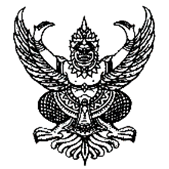 ประกาศองค์การบริหารส่วนตำบลหนองกุงใหญ่เรื่อง นโยบายการบริหารทรัพยากรบุคคล…………………………………………….เพื่อให้การบริหารทรัพยากรบุคคลขององค์การบริหารส่วนตำบลหนองกุงใหญ่เป็นไปอย่างมีประสิทธิภาพและประสิทธิผล รวมทั้งให้สอดคล้องกับการประเมินคุณธรรมและความโปร่งใสในการด าเนินงานของหน่วยงานภาครัฐ (Integrity and Transparency Assessment : ITA) องค์การบริหารส่วนตำบลหนองกุงใหญ่จึงกำหนดนโยบายการบริหารทรัพยากรบุคคล เพื่อใช้เป็นแนวทางในการบริหารทรัพยากรบุคคลของหน่วยงาน ดังนี้1. นโยบายการวางแผนอัตรากำลังจัดท าแผนอัตรากำลัง 3 ปี เพื่อกำหนดตำแหน่งการจัดอัตรากำลัง โครงสร้างให้เหมาะสมกับอำนาจหน้าที่ สามารถวางแผนอัตรากำลังและการใช้อัตราก าลังของบุคลากรเพื่อให้การบริหารงาน ขององค์การบริหารส่วนตำบล เกิดประโยชน์ต่อประชาชนเกิดผลสัมฤทธิ์ต่อภารกิจตามอำนาจหน้าที่ มีประสิทธิภาพมีความคุ้มค่าตลอดจนเพื่อควบคุมภาระค่าใช้จ่ายด้านการบริหารงานบุคคลไม่ให้เกินร้อยละ 40 ของงบประมาณรายจ่ายประจำปีตามมาตรา 35 แห่งพระราชบัญญัติระเบียบบริหารงานบุคคลส่วนท้องถิ่น พ.ศ.25422. นโยบายการสรรหา บรรจุ และการแต่งตั้งบุคลากร 		2.1 การสรรหาตำแหน่งสายบริหารที่ว่าง ให้ดำเนินการตามหลักเกณฑ์ที่คณะกรรมการกลางพนักงานส่วนตำบลจังหวัดขอนแก่นกำหนด ตามประกาศ ก.อบต. เรื่องมาตรฐานทั่วไปเกี่ยวกับการสอบคัดเลือก และการคัดเลือกพนักงานส่วนตำบลให้ดำรงตำแหน่งสายงานผู้บริหาร พ.ศ.2560และ (แก้ไขเพิ่มเติมฉบับที่ 3) พ.ศ.25612.2 การคัดเลือกบุคคลที่จะเข้ารับการประเมินผลงานเพื่อแต่งตั้งให้ดำรงตำแหน่งสูงขึ้นในตำแหน่งต่างๆ จะยึดความรู้ ความสามารถและเป็นไปตามหลักเกณฑ์ที่คณะกรรมการกลางพนักงานส่วนตำบลจังหวัดขอนแก่นกำหนด2.3 การย้าย การโอน การให้โอนพนักงานส่วนตำบล และการรับโอนข้าราชการหรือพนักงานส่วนท้องถิ่นประเภทอื่นมาบรรจุแต่งตั้งเป็นพนักงานส่วนตำบล ต้องได้รับพิจารณาให้ความเห็นชอบจากคณะกรรมการกลางพนักงานส่วนตำบลจังหวัดขอนแก่น3. นโยบายการบริหารงานของพนักงานส่วนตำบลนายกองค์การบริหารส่วนตำบลอาจมอบอำนาจให้ปลัด อบต.หรือรองปลัด อบต. ทำการแทนโดยให้เป็นไปตามกฎหมาย เรื่องที่กฎหมายระเบียบ ข้อบังคับ ระบุให้เป็นอ านาจไว้เป็นอย่างอื่น ปลัด อบต. อาจมอบอำนาจโดยท าเป็นหนังสือให้รองปลัด อบต.ปฏิบัติราชการแทนกรณีที่ไม่มีปลัด อบต. หรือมีแต่ไม่สามารถปฏิบัติราชการได้ให้รองปลัด อบต.เป็นผู้รักษา/....ราชการแทน-2-ถ้ามีรองปลัดอบต.หลายคน ให้นายก อบต.แต่งตั้งรองรองปลัดอบต.คนหนึ่งเป็นผู้รักษาราชการแทนกรณีไม่มีผู้ดำรงตำแหน่งผู้อ านวยการกอง หรือมีแต่ไม่สามรถปฏิบัติราชการได้ให้นายก อบต.แต่งตั้งพนักงานส่วนตำบลในกองหรือหัวหน้าส่วนราชการ คนใดคนหนึ่งที่เห็นสมควรให้เป็นผู้รักษาราชการแทนได้กรณีที่มีคนดำรงตำแหน่งนั้นว่างลง หรือผู้ดำรงตำแหน่งไม่สามารถปฏิบัติราชการได้ ให้นายก อบต.ที่เห็นสมควรรักษาการในตำแหน่งนั้นให้ผู้บังคับบัญชามอบหมายงานแก่ผู้ใต้บังคับบัญชาอย่างเป็นธรรม ไม่เลือกปฏิบัติรวมทั้งควบคุม กำชับ ดูแลผู้ใต้บังคับบัญชาให้ปฏิบัติตามระเบียบวินัย4. นโยบายการพัฒนาบุคลากรจัดทำแผนพัฒนาบถคลากร เพื่อให้พนักงานส่วนตำบลทุกคนและทุกตำแหน่งตามแผนอัตราก าลังขององค์การบริหารส่วนตำบลหนองกุงใหญ่ ได้มีการพัฒนาความรู้ ความสามารถสร้างวิสัยทัศน์ ปรับเปลี่ยนทัศนคติให้เป็นบุคคลที่มีประสิทธิภาพและมีการเรียนรู้ร่วมกัน สามารถนำข้อมูลข่าวสารมาประมวลผลความรู้ในด้านต่างๆ นำมาซึ่งการประยุกต์ใช้ในการ)ปฏิบัติราชการได้อย่างถูกต้อง รวดเร็วมีประสิทธิภาพ เหมาะสมกับสถานการณ์ได้อย่างเหมาะสม5. นโยบายการประเมินผลการปฏิบัติงาน การประเมินผลการปฏิบัติราชการของพนักงานส่วนตำบล พนักงานครู อบต.ลูกจ้างประจ าและประเมินผลการปฏิบัติงานของพนักงานจ้างให้เป็นไปตามหลักเกณฑ์และวิธีการที่คณะกรรมการกลางพนักงานส่วนตำบลจังหวัดขอนแก่นก าหนด พร้อมทั้งให้การเลื่อนขั้นเงินเดือนพนักงานส่วนตำบล พนักงานครู อบต.ลูกจ้างประจำและพนักงานจ้าง ได้รับการเลื่อนขั้น เลื่อนค่าตอบแทน ในแต่ละครึ่งปีงบประมาณนั้น ๆ6. นโยบายการพัฒนาคุณภาพชีวิตมีวิธีการในการกำหนดปัจจัยทำให้มั่นใจว่าสถานที่ทำงานมีสภาพแวดล้อมที่ปลอดภัย และพนักงานส่วนตำบลมีส่วนร่วมในการสร้างสภาพแวดล้อมการทำงาน และมีวิธีการในการก าหนดปัจจัยสำคัญ ๆ ซึ่งมีผลต่อความผาสุก ความพึงพอใจและแรงใจในการทำงาน7. นโยบายส่งเสริมจริยธรรมและคุณธรรมในองค์กรจัดทำประมวลจริยธรรมเพื่อเป็นมาตรฐานทางจริยธรรมของผู้ด ารงตำแหน่งทางการเมืองข้าราชการและเจ้าหน้าที่ของรัฐแต่ละประเภท และเพื่อให้การบังคับใช้มาตรการทางจริยธรรมของผู้ดำรงตำ แหน่งทางการเมือง ข้าราชการและเจ้าหน้าที่ของรัฐแต่ละประเภทเป็นไปอย่างมีประสิทธิภาพประกาศ ณ วันที่ 9 เดือน มกราคม พ.ศ.2566                ร้อยตำรวจโท   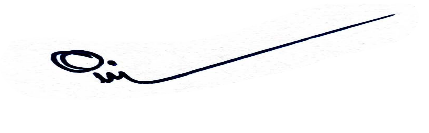                                      (วุฒิพงศ์  ทิพย์ฤาตรี)                         นายกองค์การบริหารส่วนตำบลหนองกุงใหญ่